关于开展“齐心绘绿色，巧手塑环保”环保卡片DIY设计大赛的通知各学院团委、学生社团：为了提升同学们的环保意识，进一步推动绿色发展，提高大家的动手能力，资源与环境学院团委、绿梦环保协会决定举办“齐心绘绿色，巧手塑环保”环保卡片DIY设计大赛，现将有关事宜通知如下：一、活动主题齐心绘绿色，巧手塑环保二、举办单位主办单位：共青团青岛农业大学委员会承办单位：共青团资源与环境学院委员会、绿梦环保协会三、活动时间2024年4月13日—4月27日四、活动地点青岛农业大学平度校区五、活动对象青岛农业大学平度校区全体在校学生六、活动要求（一）报名方式报名方式：有意者提前在二课报名参加活动，届时我们会在线下进行二课签到，并且会按照报名人数发放明信片。（二）比赛流程所有作品均需围绕环保与绿色生活的创意等主题，在领取完卡片并且DIY制作后，需将照片发送到相关QQ群相册，在背面附上姓名班级学号以及创作理念，（届时发布二课活动时会显示QQ群号）。制作完成后我们会将卡片再次收集，通过评委们的选评，选出获奖名单并进行公示。（三）奖项设置本次活动由绿梦环保协会成员负责，根据活动结束后获奖情况分发奖品及证书，比赛按照3%、5%、10%比例设计一等奖、二等奖以及三等奖。七、注意事项本次参与活动最终解释权归承办方所有，未尽事宜另行通知。八、活动说明（一）活动负责人：林  鑫方露彤 19560723219（二）活动通知群：QQ群：832188129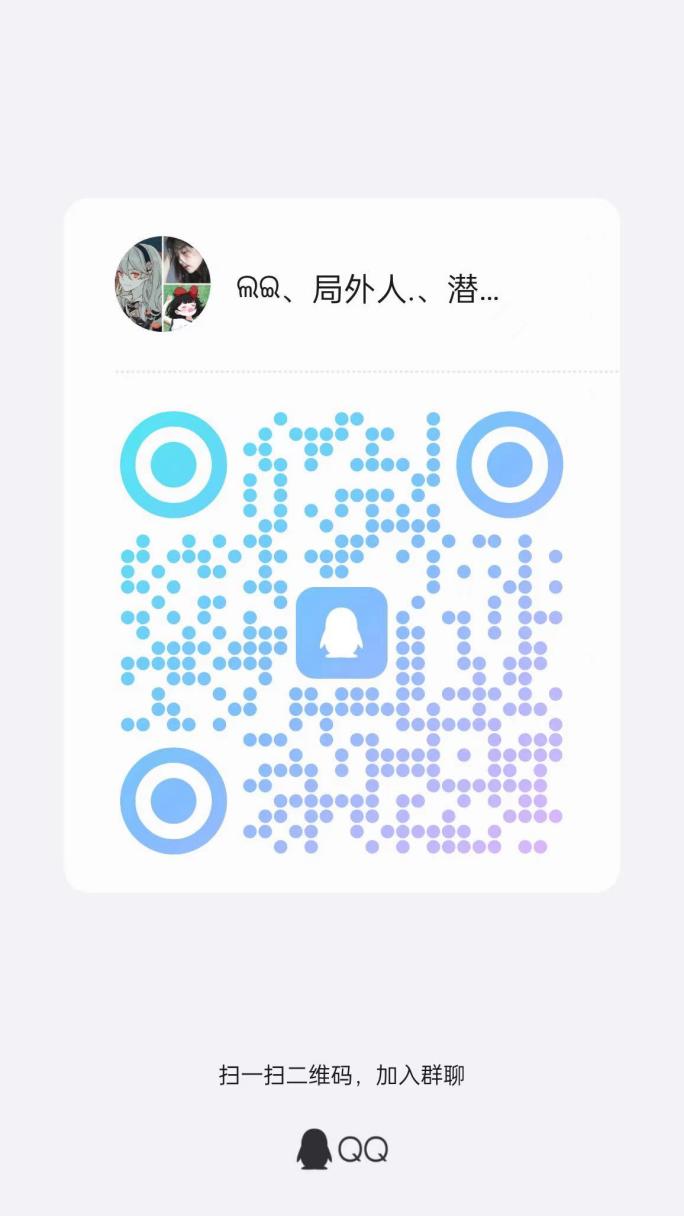 共青团青岛农业大学委员会         共青团资源与环境学院委员会                                  绿梦环保协会                             2024年3月29日    